          К А Р А Р                                                                                 ПОСТАНОВЛЕНИЕ     02 сентябрь 2015 й.                                            №16                                02 сентября  2015 г. «О внесении изменений в постановление Администрации сельского поселения Акъюловский сельсовет муниципального района Хайбуллинский район Республики Башкортостан от 23 декабря 2014 года № 20 «Об утверждении  Порядка администрирования доходов бюджета сельского поселения Акъюловский сельсовет муниципального района Хайбуллинский район Республики Башкортостан, администрируемых Администрацией сельского поселения Акъюловский сельсовет муниципального района Хайбуллиский район Республики Башкортостан на 2015 год»В соответствии со статьями 166.1 и 218 Бюджетного кодекса Российской Федерации,    Администрация    сельского    поселения Акъюловский  сельсовет    муниципального    района    Хайбуллинский    район  Республики Башкортостан постановляет:1. Внести изменение в постановление Администрации сельского поселения Акъюловский сельсовет муниципального района Хайбуллинский район Республики Башкортостан от 23 декабря 2014 года № 20 «Об утверждении  Порядка администрирования доходов бюджета сельского поселения Акъюловский сельсовет муниципального района Хайбуллинский район Республики Башкортостан, администрируемых Администрацией сельского поселения Акъюловский сельсовет муниципального района Хайбуллиский район Республики Башкортостан на 2015 год» (с изменениями, внесенными постановлением Администрации сельского поселения Акъюловский сельсовет муниципального района Хайбуллинский район Республики Башкортостан от 20 мая 2015 года № 11):1.1. в подпункте «б»:дополнить код бюджетной классификации:Глава сельского поселения                                                              И.Р.Казакбаев791 2 02 02999 10 7101 151Прочие субсидии бюджетам сельских поселений (субсидии на софинансирование расходных обязательств)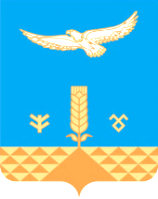 